Cumbria County Council Education Infection Prevention & Control (IPC) Team PVI Settings: Lateral Flow Device testing pathway: 19th July – 15th August 2021Definition of a Close Contact:The standard contact definitions that apply to a non-residential education setting are summarised below. In order to help simplify the identification of contacts in an education setting please use Table 1. a person who has had face-to-face contact (within one metre), with someone who has tested positive for COVID-19, including: being coughed onhaving a face-to-face conversation within one metre, orcontact within one metre for one minute or longer without face-to-face contacta person who has been within 2 metres of someone who has tested positive for COVID-19 for more than 15 minutes (either as a one off contact or added up together over one daya person who has travelled in a small vehicle with someone who has tested positive for COVID-19 or in a large vehicle or plane near someone who has tested positive for COVID-19Where an interaction between 2 people has taken place through a Perspex (or equivalent) screen, this would not be considered sufficient contact, provided that there has been no other contact such as any of those indicated above.Full guidance on contact definitions is here:https://www.gov.uk/government/publications/guidance-for-contacts-of-people-with-possible-or-confirmed-coronavirus-covid-19-infection-who-do-not-live-with-the-person/guidance-for-contacts-of-people-with-possible-or-confirmed-coronavirus-covid-19-infection-who-do-not-live-with-the-person#what-do-we-mean-by-a-contactInfectious period and period for self-isolation:The infectious period is from 2 days prior to symptom onset to 10 full days after, or 2 days prior to the date of the test if asymptomatic. (Count this in calendar days e.g. if the date of onset is the 15th then the infectious period start from the 13th. It is not possible to measure the start of the infectious period to the nearest hour). Where someone is asymptomatic and has had both an LFT test and then a PCR to confirm infection please use the date the positive LFT test was taken as the onset date. Self-isolation of contacts should begin on the last day of exposure and continue for 10 full days afterwards. This means that if, for example, your last contact with them was at any time on the 15th of the month your isolation period ends at 23:59 hrs on the 25th.Table 1: Questions to assist in identifying contacts in Early Years settingsMember of staff has completed a Lateral Flow Device self-test and reported the result as positive ORA parent has completed a Lateral Flow Device self-test on a child and is reporting the result as positiveMember of staff has completed a Lateral Flow Device self-test and reported the result as positive ORA parent has completed a Lateral Flow Device self-test on a child and is reporting the result as positiveHas the individual been in the setting in the 2 full days before completing the test?(If LFD was completed because of symptoms, has individual been in setting in 2 full days before developing symptoms, or whilst having symptoms?)Has the individual been in the setting in the 2 full days before completing the test?(If LFD was completed because of symptoms, has individual been in setting in 2 full days before developing symptoms, or whilst having symptoms?)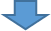 YesNoAdvise that the individual needs to isolate at home along with all other household contacts and follow stay at home guidance. Advise the staff member or parent/carer to arrange a PCR test online, or by calling 119 if they do not have internet access. The test needs to be completed within 2 days of the positive LFD result.If the individual does not get a follow-up PCR test, they need to isolate for 10 full days (this includes the day symptoms started + the following 10 days). Household members will also need to isolate for the same period of time.Record absence info.Thoroughly clean any areas the individual has been in contact with. Ask the member of staff or parent/carer to keep you informed of PCR test results.Determine which people had close contact (see definition on page 2/3) with the individual whilst they were showing symptoms (remember to consider travel to and from the setting, breaktimes and wraparound care). Contact the Education IPC team via email: EducationIPC@cumbria.gov.uk The team will then get in contact with you to capture details about the positive case and talk you through the options for managing close contacts from the setting. They can provide you with letter templates to use. Please note: close contacts no longer need to isolate unless advised by NHS Test & Trace, but you can still choose to isolate staff who are not yet fully vaccinated.Contact individual and advise to follow stay at home guidance and arrange PCR testing.  Ask them to inform you of test date and results. No PCR test - advise individual and household to isolate for 10 full daysRecord absence info.If you have a query about a LFD result, please email EducationIPC@cumbria.gov.uk (Mon-Fri 9-5) If you have a query about a LFD result, please email EducationIPC@cumbria.gov.uk (Mon-Fri 9-5) Individual receives their PCR test resultIndividual receives their PCR test resultPCR test result is positivePCR test result is negativeAdvise the individual to continue with their isolation at home. They will be contacted by NHS Test & Trace to identify close contacts (this may or may not include individuals from your setting). The individual can return to the setting after 10 full days if they are feeling well enough and have not had a high temperature, vomiting or diarrhoea within 48 hours.Other household members must continue their 10 full day isolation period. They can get a PCR test if they wish but should definitely do so if they develop symptoms.If you have multiple PCR positive cases / an outbreak in your setting, the Education IPC team may talk through a wider range of protective measures recommended for your setting, this includes isolating all staff identified as close contacts.  Inform your Early Years Adviser at Cumbria County Council of any confirmed PCR cases in your setting.Notify OFSTED, or the childminder agency with which you are registered, of any confirmed casesIf the positive case is a child, consider:how you can continue to support their learning and wellbeing whilst at homeinforming any key workers that the child is isolating (especially if the child is vulnerable)The individual can return to the setting straight away as long as they are feeling well enough and have not had a high temperature, vomiting or diarrhoea within 48 hours.Other household contacts can come out of isolation If you (or NHS Test & Trace) have already advised close contacts from the setting to isolate, they can leave their isolation immediately (as long as they do not need to isolate for any other reason)IMPORTANTThe time when people who have tested positive for COVID-19 are infectious to others is from 2 days before their onset of symptoms to 10 days afterwards (or from 2 days prior to the date of their test to 10 days afterwards if they have had no symptoms)Only people who came into contact with them during this time need to be advised to self-isolate.CHILDMINDERSAll the children who had attended with the case during their infectious period would be considered contacts in these age groups on the basis that social distancing is assumed not possible. If the case is a childminder it is assumed that social distancing between the the childminder and the children is not possible. All the children who had attended with the case during their infectious period would be considered contactsEYFS AND KEY STAGE 1 (FOUNDATION TO YEAR 2)Usually children who had shared a classroom with the case during their infectious period would be considered contacts in these age groups on the basis that social distancing is assumed not possible. This is the same whether the case is a child or a teacher in these age groups.Check friendship groups. Identify contacts as children who are known to have had definite face to face contact with them during their infectious period Are there any staff members who report that they have had close contact with the case during the infectious period? 